Лектор ( викладач(і))УКРАЇНСЬКИЙ ДЕРЖАВНИЙ УНІВЕРСИТЕТ НАУКИ І ТЕХНОЛОГІЙУКРАЇНСЬКИЙ ДЕРЖАВНИЙ УНІВЕРСИТЕТ НАУКИ І ТЕХНОЛОГІЙ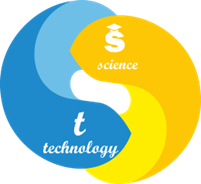 СИЛАБУС «Товарознавство, якість та експертиза продукції і послуг»Статус дисципліниОбов’язкова навчальна дисципліна професійної підготовкиКод та назва дисципліниОК20 Товарознавство, якість та експертиза продукції і послугКод та назва спеціальності та спеціалізації (за наявності)175 – Інформаційно-вимірювальні технологіїНазва освітньої програмиЯкість, метрологія та експертизаОсвітній ступіньПерший (бакалаврський)Обсяг дисципліни(кредитів ЄКТС)10 Терміни вивченнядисципліни3, 4 семестри (півсеместри 5,6,7)Назва кафедри, яка викладає дисципліну, абревіатурне позначенняСистем якості, стандартизації та метрології (СЯСМ)Мова викладанняУкраїнськаФото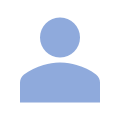 (за бажанням)Канд. техн. наук, доцент Полякова Наталія ВолодимирівнаФото(за бажанням)Корпоративний Е-mail: n.v.polyakova@ust.edu.uae-mail: lija618nat@ua.fm    Фото(за бажанням)Лінк на персональну сторінку викладача на сайті кафедри https://nmetau.edu.ua/ru/mdiv/i2037/p-2/e2247Фото(за бажанням)Лінк на дисципліну (за наявністю) Фото(за бажанням)Пр. Гагаріна, 4, кімн. 282Передумови вивчення дисципліниПередумовами для вивчення дисципліни є наявність загальної та технічної культури, побутове розуміння категорій «товар», «продукція», «послуга», «експертиза», попереднє опанування дисципліни Циклу загальної підготовки «Історія та культура України»), загально-наукових та загально-технічних дисциплін Циклу професійної підготовки («Вища математика», «Фізика», «Алгоритмізація та програмування»).Мета навчальної дисципліниЗасвоєння первинних знань та придбання навичок, необхідних для виконання робіт, що пов’язані із товарознавчою діяльністю, експертним оцінюванням якості та споживчих властивостей продукції та послуг, та визначають вимоги до застосовності та ефективності метрологічного контролю у виробничій діяльності випускника ЗВО.Очікувані результати навчанняОРН1 Називати основні поняття та категорії навчальної дисципліни, встановлювати зв’язки між ними.Очікувані результати навчанняОРН2 Поясняти та класифікувати основні поняття, принципи, методи та інструменти товарознавства і товарознавчої діяльності.Очікувані результати навчанняОРН3 Застосовувати сучасні теоретичні знання і практичні навички, необхідні для розв’язання завдань забезпечення та збереження якості товарів (послуг) у будь-якій предметній області економічної діяльності з використанням новітніх нормативних документів.Очікувані результати навчанняОРН4 Застосовувати методичні та нормативні документи, що стосуються забезпечення та збереження якості продукції та послуг в процесі товароруху.Очікувані результати навчанняОРН5 Оцінювати стан збереження споживчих властивостей товарів в процесі пересування від виробника до споживача.Очікувані результати навчанняОРН6 Класифікувати асортиментні групи товарів та послуг та здійснювати їх впорядковування за сортністю та номенклатурою.Очікувані результати навчанняОРН7 Планувати діяльність щодо товарознавчої експертизи конкретних представників товарів (послуг)Очікувані результати навчанняОРН8 Оцінювати експертними методами якість товарів та послуг, здійснювати їх ідентифікацію та виявляти фальсифікацію.Очікувані результати навчанняОРН9 Узагальнювати потреби споживачів у продовольчих та непродовольчих товарах та послугах.Очікувані результати навчанняОРН10 Перевіряти експертними методами якість товарів та послуг на відповідність вимогам споживачів та нормативних документів.Зміст дисципліниРозділ 1. Потреби споживачів, споживання та якість товарів Розділ 2.Теоретичні засади товарознавства Розділ 3. Методи та інструменти товарознавства Розділ 4. Натуральні та споживчі характеристики товарівРозділ 5. Класифікація і кодування товарів Розділ 6. Основи експертизи продукції (товарів)Розділ 7. Упаковка та засоби товарної інформації Розділ 8. Ідентифікація та оцінка властивостей товарівРозділ 9. Транспортування, зберігання, простежуваність та збереження товарів Розділ 10. Формування номенклатури та товарознавчих характеристик продовольчих і непродовольчих товарів Контрольні  заходи та критерії оцінювання   Формою семестрового контролю з дисципліни є диференційований залік. Оцінювання кожного розділу здійснюється за прийнятою шкалою. Оцінювання розділів 1 та 2 здійснюється за результатами виконання контрольної роботи РК1 у тестовій формі.Оцінювання розділів 3 - 6 здійснюється за результатами виконання контрольної роботи РК2 у тестовій формі.Оцінювання розділів 7 - 10 здійснюється за результатами виконання контрольної роботи РК3 у тестовій формі.Необхідною умовою отримання позитивної оцінки з розділів 1, 2, 3, 4, 5, 6, 7, 8, 9, 10 є відпрацювання та надання звіту з усіх практичних, лабораторних робіт і індивідуальних завдань відповідного розділу.  Семестрова оцінка 3-го півсеместру визначається як середнє арифметичне оцінок 1 - 6 розділів з округленням до цілого числа. Семестрова оцінка 4-го півсеместру визначається як середнє арифметичне оцінок 7 - 10 розділів з округленням до цілого числа.Підсумкова оцінка дисципліни визначається як середнє арифметичне оцінок десяти розділів з округленням до цілого числаПолітика викладанняОтримання незадовільної оцінки з певного розділу або її відсутність через відсутність здобувача на контрольному заході не створює  підстав для недопущення здобувача до наступного контрольного заходу. Здобувач не допускається до підсумкового контролю за відсутності позитивної оцінки хоча б з одного із розділів.Оскарження процедури та результатів оцінювання розділів та  підсумкового оцінювання з боку здобувачів освіти здійснюється у порядку, передбаченому «Положенням про організацію освітнього процесу в УДУНТ».Порушення академічної доброчесності з боку здобувачів освіти, які, зокрема, можуть полягати у користуванні сторонніми джерелами інформації на контрольних заходах, фальсифікації або фабрикації результатів досліджень, що виконувались на практичних заняттях, тягнуть відповідальність у вигляді повторного виконання сфальсифікованої роботи та повторного проходження процедури оцінювання.Засоби навчанняНавчальний процес передбачає використання графічних засобів: схем, плакатів, копій документів тощо,  комп’ютеризованих робочих місць для проведення інтерактивних лекцій, практичних, лабораторних робіт та виконання індивідуальних завдань, прикладного програмного забезпечення для підтримки дистанційного навчання: ZOOM, Google Class тощо.Навчально-методичне забезпеченняОсновна літератураКомерційне товарознавство : підручник. 2-е вид./ В.І. Теплов, М.В. Сіроштан, В.Є. Боря, В.А. Панасенко. Видавничий Дім «Дашков і К°», 2001. 105 с.Теоретичні основи товарознавства/ Ю.Т. Жук та ін. Львів : Компакт-ЛВ, 2009. 480 с.Батугіна А.П.,  Ємченко В. Експертиза товарів : навчальний посібник. Київ. Центр навчальної літератури, 2004. 278 сСистеми менеджменту якості / А.М. Должанський, Н.М. Мосьпан, І.М. Ломов, О.С. Максакова. Дніпро : Видавництво «СВІДЛЕР А.Л.», 2017. 563 с.Закон України «Про захист прав споживачів» від 12.05.1991 р., № 1023-ХІІ (зі змінами і доповненнями в подальші роки).Закон України «Про судову експертизу» від 25.02.1994, № 4038-XI (зі змінами і доповненнями в подальші роки).Закон України «Про наукову та науково-технічну експертизу» від від 10 лютого 1995 року, № 51/95-ВР (зі змінами і доповненнями в подальші роки).Допоміжна літератураБайдакова Л.І., Ягелюк С.В., Байдакова І.М. Товарознавство. Непродовольчі товари: товари господарські та будівельні : підруч. для студ. вищ. навч. закл. Київ : Слово, 2013. 310 с.Дудла І.О. Захист прав споживачів : навчальний посібник. Київ : Центр учбової літератури, 2007. 448 c.Полікарпов І.С.,  Шумський О.В. Товарна інформація : підручник. Київ : ЦНЛ, 2006. 616 с. Теоретичні основи товарознавства. Розділи «Споживчі властивості товарів»…  «Якість товарів». Опорний конспект лекцій з курсу/ [укладач Н.К. Кисляк]. Київ. Видавничий центр КНТЕУ. 2000. 35 с. Оснач О.Ф. Товарознавство : навчальний посібник. Київ : Центр навчальної літератури, 2004. 219 с. Звєрєва, О.В. Захист прав споживачів : навчальний посібник. Київ : Центр учбової літератури, 2007. 192 с. Коломієць Т.М., Притульська Н.В., Романенко О.Л. Експертиза товарів. Київ : Київ. нац. торг.-екон. ун-т, 2001. 274 с. Ємченко І.В., Батутіна А.П. Експертиза товарів : навч. посіб.  Київ : ЦУЛ, 2003. 278 с. Логістика : теорія та практика : навч. посіб./ В.М. Кислий, О.А. Біловодська, О.М. Олефіренко, О.М. Соляник. Київ : Центр учбової літератури, 2010. 360 с.  Інфраструктура товарного ринку : навч. посібник / За ред. д-ра екон. наук, проф. І.В. Сороки. Київ : НМЦВО МОіН України, НВФ-Студцентр, 2002. 608 с.Державний класифікатор продукції та послуг. Київ : ДСК, ДК 016-97, 1998.Закон України «Про інформацію для споживачів щодо харчових продуктів» від 6 грудня 2018 р.,  № 2639-VIII. Товарознавча експертиза продовольчих товарів. Методичні рекомендації по проведенню лабораторно-практичних занять/ І.А. Оносова, Л.В. Породіна, О.В. Булгакова, Є.В. Третяков. Донецьк : ДонДУЕТ, 2005. 44 с.Притульська Н.В. Ідентифікація продовольчих товарів : теорія і практика : Монографія. Київ : Київ. нац. торг.- екон. ун-т, 2007. 193 с.  Положення про виконання кваліфікаційної роботи в Українському державному університеті науки і технологій : рукопис / Розробники: Радкевич А.В. та ін.  Дніпро : УДУНТ. 2022. 47 с. (з конкретизацією від Груп забезпечення якості освітніх програм за спеціальністю 152 – Метрологія та інформаційно-вимірювальна техніка).Інформаційні ресурси в Інтернеті